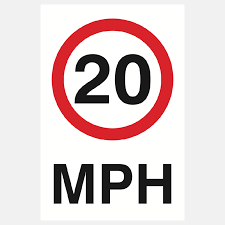 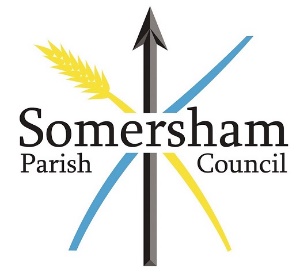 Resident Questionnaire20 mph Proposal through the Village				Please leave your comments below Forms can be downloaded from our website www.somersham-pc.gov.uk and completed forms emailed toconsultations@somersham-pc.gov.ukor deliver forms back to:The Norwood Building, Parkhall Road, Somersham PE28 3HEOr 50, High Street, Somersham PE28 3JBOffice no. 01487 841359 By 31st July 2022. Thank you for your timeQuestionsCommentsDo you support the 20 mph?(Yes/No/Unsure/Don’t mind)Do you support the 20 mph?(Yes/No/Unsure/Don’t mind)Do you support the 20 mph?(Yes/No/Unsure/Don’t mind)Do you support the 20 mph?(Yes/No/Unsure/Don’t mind)Are there any roads that should be excluded?If so, please include road names.Are there any roads that should be excluded?If so, please include road names.Are there any roads that should be excluded?If so, please include road names.Are there any roads that should be excluded?If so, please include road names.If yes to the above, why should these be excluded?If yes to the above, why should these be excluded?If yes to the above, why should these be excluded?If yes to the above, why should these be excluded?Any other commentsAny other commentsAny other commentsAny other commentsAny other commentsAny other commentsAny other comments